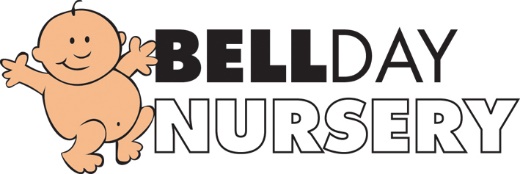 Nappy and Toilet Training PolicyNappy Changing:The nursery will provide all nappies, wipes and creams the children will need. Children in nappies will be changed at least twice per half session and four times per full day, in order to keep them comfortable and to avoid nappy rash. They will also be changed as necessary if it is considered that they are overly wet or have soiled their nappy.Staff will wear an apron and a fresh pair of gloves when changing each individual child.Changing areas will be kept clean and suitable for use. Staff are aware of hygiene procedures.Where possible children will be changed by their key person or buddy key person.Children are encouraged to wash their hands.The child will never be left unattended on a changing mat.Toilet Training:The staff at Bell Day Nursery are experienced in helping parents decide when their child is ready for toilet training. Parents are encouraged to ask for advice or support.Both toilets and potties are available for use by the children. If a child will only use their own potty, it can be arranged for it to be brought into the Nursery with them.The children are shown how to use the toilet and how to wash their hands each time they do so. ‘Accidents’ will be dealt with calmly and sympathetically and in such a way that the child is not made to feel that they have done anything wrong.Before older children leave to go to school they are gradually encouraged to be independent when going to the toilet.We would encourage the use of pull up pants when early interest arises.We would monitor 5 days dry before the change from pull ups to pants.We provide parent evenings to discuss potty training and offer advice.September 2019Reviewed: July 2020Signed: G.Owers